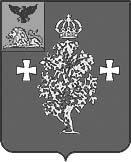 Администрация Борисовского района Муниципальное казенное учреждение "Управление образования администрации Борисовского района" ПРИКАЗп. Борисовка« 29» мая  2014 года                                                                                  № 345Об использовании новыхформ преподаванияНа основании приказа департамента Белгородской области от 10 апреля 2014 года № 1240 «Об использовании новых форм преподавания», в связи с выполнением плана управления проектом «Создание и организация работы информационно – образовательного портала «Сетевой класс Белогорья» ПРИКАЗЫВАЮ:Руководителям образовательных учреждений Борисовского района:Рекомендовать внедрить в учебный процесс новые формы преподавания на платформе  информационно-образовательного портала «Сетевой класс Белогорья».Изучить методические рекомендации о внедрении активных методов обучения с использованием ресурсов информационно-образовательного портала «Сетевой класс Белогорья» (приложение).Включить педагогическим работникам  в рабочие программы по учебным предметам ресурсы информационно-образовательного портала «Сетевой класс Белогорья».Изучить в информационно-методическом письме по предметам и для руководителей образовательных учреждений пункт «Использование в образовательном процессе ресурсов информационно-образовательного портала «Сетевой класс Белогорья».Информационно-методическому кабинету (методисту Калашник Е. В.):Ввести в повестку дня августовских  учебно-методических секций  общего образования Борисовского района вопрос «О работе с информационно-образовательным порталом «Сетевой класс Белогорья».Провести обучающий семинар по вопросам использования  информационно-образовательного портала «Сетевой класс Белогорья».Контроль исполнения приказа оставляю за собой.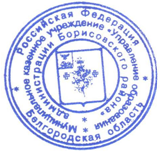 Начальник МКУ «Управление образования администрации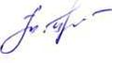 Борисовского района»                                                      Т.П. ПрудкаяМетодические рекомендации о внедрении активных методов обучения с использованием ресурсов порталаАнализ действующего законодательстваВ настоящее время одной из важных целей системы образования в Российской Федерации является получение гражданами страны образования высокого качества, большой степени доступности и значительной мобильности.В последние годы в России сложился широкий круг лиц, испытывающих нужду в образовательных услугах, которые традиционная система образования дать не может. Следовательно, возникла необходимость в альтернативной традиционному образованию форме обучения Российских граждан. Такой формой обучения можно считать применение дистанционных образовательных технологий, которые являются удобным способом получения образования, пригодным для всех граждан Российской Федерации. Данной формой обучения могут воспользоваться люди, желающие получить престижное образование, но не имеющие достаточно средств для того, чтобы оплатить дорогостоящее очное обучение, или обучающиеся, находящиеся на лечении в медицинских учреждениях. Наконец, обучение с применением дистанционных образовательных технологий – это самый удобный способ получения образования людьми с ограниченными физическими возможностями,  очное обучение которых затруднено, и с этой точки зрения социальную значимость такого способа обучения трудно переоценить. Применение дистанционных образовательных технологий – воплощение в жизнь концепции открытого  образования, которое позволяет человеку осуществить непрерывное обучение на протяжении всей жизни, выбирать наиболее оптимальные интенсивность и режим получения знаний.В действующем Федеральном Законе «Об образовании в Российской Федерации» под электронным обучением понимается организация образовательной деятельности с применением содержащейся в базах данных и используемой при реализации образовательных программ информации и обеспечивающих её обработку информационных технологий, технических средств, а также информационно-коммуникационных сетей, обеспечивающих передачу по линиям связи указанной информации, взаимодействие обучающихся и педагогических работников.Под обучением с применением дистанционных образовательных технологий понимается обучение  с использованием образовательных технологий, реализуемых в основном с применением информационно-коммуникационных сетей при опосредованном взаимодействии обучающихся и педагогических работников.Иными словами, при электронном обучении компьютер и его инфраструктура используются как вспомогательный инструмент при личном контакте обучающегося и преподавателя, при обучении с применением дистанционных образовательных технологий компьютер используется как инструмент передачи информации от педагога к обучающемуся.В п. 5 статье 32 Федерального Закона «Об образовании в Российской Федерации» к компетенции и ответственности образовательного учреждения относятся использование и совершенствование методик образовательного процесса и образовательных технологий, в том числе электронного обучения, дистанционных образовательных технологий. Организации, осуществляющие образовательную деятельность, вправе применять электронное обучение, дистанционные образовательные технологии при реализации образовательных программ в порядке, установленном федеральным органом исполнительной власти, осуществляющим функции по выработке государственной политики и нормативно-правовому регулированию в сфере образования.При реализации образовательных программ с применением исключительно электронного обучения, дистанционных образовательных технологий в образовательном учреждении должны быть созданы условия для функционирования электронной информационно-образовательной среды, включающей в себя электронные информационные ресурсы, электронные образовательные ресурсы, совокупность информационных технологий, телекоммуникационных технологий, соответствующих технологических средств и обеспечивающей освоение обучающимися образовательных программ в полном объеме независимо от их мест нахождения. Статья 33. 1. «Лицензирование образовательной деятельности» Федерального Закона «Об образовании в Российской Федерации»обозначает, что при реализации образовательных программ с применением электронного обучения, дистанционных образовательных технологий местом осуществления образовательной деятельности является место нахождения образовательного учреждения или его филиала независимо от мест нахождения обучающихся. В Приказе Минобнауки РФ от 6 мая 2005 г. № 137 «Об использовании дистанционных образовательных технологий» утвержден «Порядок использования дистанционных образовательных технологий» целью использования дистанционных образовательных технологий образовательным учреждением является предоставление обучающимся возможности освоения образовательных программ, непосредственно по месту жительства обучающегося или его временного пребывания (нахождения).Характеристика обучения с применением электронного обучения и дистанционных образовательных технологийВ последние годы в России сложился широкий круг лиц, испытывающих нужду в образовательных услугах, которые традиционная система образования дать не может. Следовательно, возникла необходимость в альтернативной традиционному образованию форме обучения Российских граждан. Такой формой обучения можно считать применение дистанционных образовательных технологий, которые являются удобным способом получения образования или повышения квалификации, пригодным для всех граждан Российской Федерации.На сегодняшний день дистанционное обучение — наиболее быстро и динамично развивающаяся область образования, позволяющая создавать новые модели и формы организации образовательного процесса.Дистанционное обучение уже не столько формирует новые образовательные потребности населения, сколько удовлетворяет всё возрастающие образовательные потребности коммуникационной цивилизации. Совмещение традиционного школьного образования, классно-урочной системы, ИКТ и технологий дистанционного обучения — это новая педагогическая задача для учителя, да и для образования в целом. Это новый подход к разностороннему развитию обучающихся, их способностей, умений и навыков самообразования, к формированию у молодёжи готовности и способностей адаптироваться к меняющимся социальным условиям, к подготовке обучающихся к непрерывному образованию, к готовности учиться в течение всей жизни, приобретать не только новые знания, но и овладевать новым опытом. Реализация этих задач особенно актуальна в условиях внедрения Федерального государственного образовательного стандарта нового поколения. Именно поэтому задача внедрения дистанционного обучения, обеспечивающего целенаправленную дифференциацию структуры содержания, форм и методов организации образовательного процесса, ориентированного на удовлетворение познавательных запросов, интересов, развитие способностей и склонностей каждого школьника, достижение новых образовательных результатов, является одной из ведущих.Учебный процесс с применением дистанционных образовательных технологий характеризуется следующими основными чертами:- преобладание самостоятельной работы обучающихся;- отсутствие постоянного личного контакта обучающихся с педагогом;- учебно-методический комплекс представляет сложное сочетание различных средств обучения (текст, аудио- и видеоматериалы, компьютерные программы);- учебные курсы разделены на фрагменты законченного содержания - модули;- взаимодействие обучающихся с педагогом строится на основе разбора наиболее значимых и сложных вопросов усваиваемого фрагмента на форумах, в чатах, по электронной почте. Обучение с применением дистанционных образовательных технологий предполагает:- образование без отрыва от основной деятельности;- свободу в формировании индивидуальных образовательных маршрутов обучающихся;- возможность изменения образовательной траектории обучающегося в процессе обучения;- освоение основного учебного материала в удобное для обучающегося время;- предоставление учебных материалов в определенной последовательности и логической форме, ориентированной на самостоятельное обучение.Для организации и правильного функционирования системы поддержки применения дистанционных образовательных технологий центру электронного обучения и дистанционных образовательных технологий необходимо выполнять следующие основные функции: - поддержка учебных курсов;- доставка учебного материала обучающимся;- поддержка справочных материалов;- консультации;- контроль знаний;- организация общения обучающихся друг с другом и с педагогическими работниками.Составляющими дистанционного учебного курса являются:- информационные ресурсы;- преподаватели;- обучающиеся;- средства общения;- система тестирования;- система администрирования.Применение электронного обучения и дистанционных образовательных технологий способствует повышению качества образования по следующим аспектам:повышение педагогического мастерства педагогических работников посредством изучения дополнительных возможностей средств информационно-коммуникационных технологий, используемых для реализации электронного обучения и дистанционных образовательных технологий;повышение уровня познавательного интереса и учебной мотивации обучающихся в области предметов, для преподавания которых используются электронное обучение и дистанционные образовательные технологии;обеспечение востребованности полученных знаний для прохождения итоговой государственной аттестации выпускниками 9 и 11 классов;создание необходимости в самообразовании у обучающихся и педагогических работников для более качественного применения электронного обучения и дистанционных образовательных технологий и усвоения новых знаний и способов деятельности;обеспечение условий для применения в практике работы образовательных организаций широкого спектра технологий, методов и приёмов обучения для реализации системно-деятельностного подхода и формирования универсальных учебных действий;создание благоприятных условий для проведения мониторинга качества обучения в образовательных организациях посредством применения аппаратных и программных средств информационно-коммуникационных технологий;облегчение прохождения конкурсного отбора при устройстве на работу после окончания вуза и предоставление возможности для качественного составления портфолио обучающимися образовательных организаций;облегчение проведения оценки достижений обучающихся независимыми экспертами через локальные сети образовательных организаций и через глобальную сеть Интернет.Методика осуществления электронного обучения и обучения с применением дистанционных образовательных технологий средствами информационно-образовательного портала «Сетевой класс Белогорья»Цель организации дистанционного обучения школьников: оптимизировать учебный процесс через сетевое взаимодействие образовательных учреждений и внедрение технологий дистанционного обучения; использовать единый электронный образовательный контент, обеспечивая формирование единой образовательной информационной среды Белгородской области; создать условия для развития технологий дистанционного обучения во всех образовательных учреждениях области; организовать дистанционное обучение педагогических кадров образовательных учреждений.Для осуществления электронного обучения и обучения с применением дистанционных образовательных технологий школьников Белгородской области используются облачные технологии – информационно-образовательный портал «Сетевой класс Белогорья». 1 апреля 2014 года дистанционное образование школьников Белгородской области перейдёт с платформы НП «Телешкола» на платформу информационно-образовательного портала «Сетевой класс Белогорья», который позволит постепенно увеличить количество обучающихся, получающих образование с применением дистанционных образовательных технологий. Портал «Сетевой класс Белогорья» даст возможность педагогическим работникам Белгородской области создавать и размещать электронные образовательные ресурсы для обмена актуальным педагогическим опытом, создавать и размещать контент для дистанционного обучения школьников.Для работы с информационно-обучающим порталом «Сетевой класс Белогорья» необходимо выйти на сайт: http://belclass.net.Все учителя Белгородской области автоматически зарегистрированы на портале «Сетевой класс Белогорья» и до 1 апреля 2014 года получили на электронную почту логин и пароль для входа на портал. Для работы на портале необходимо нажать кнопку «Вход» и ввести логин и пароль.Если учитель не зарегистрирован автоматически на портале «Сетевой класс Белогорья», то ему необходимо пройти регистрацию, нажав кнопку «Регистрация» и получить на электронную почту логин и пароль, формируемые системой автоматически. Для работы на портале необходимо нажать кнопку «Вход» и ввести логин и пароль.Для осуществления электронного обучения школьников можно воспользоваться двумя разделами информационно-образовательного портала «Сетевой класс Белогорья»: «Библиотека материалов» и «Виртуальный класс».В разделе «Библиотека материалов» учитель может разместить собственный электронный образовательный ресурс (презентацию, интерактивный плакат, кроссворд, тест, текстовый документ, интерактивный урок, конспект урока, технологическую карту урока по ФГОС и так далее), а затем на уроке использовать его для демонстрации обучающимся. В этом разделе учитель может осуществить поиск, найти необходимые к уроку электронные образовательные ресурсы, разработанные другими педагогическими работниками, и воспользоваться ими на уроке для демонстрации учащимся. В разделе «Виртуальный класс» учитель может создать урок, в котором разместит все необходимые на уроке электронные образовательные ресурсы, а на уроке в режиме он-лайн продемонстрирует все материалы обучающимся.Для осуществления обучения школьников с применением дистанционных образовательных технологий можно воспользоваться двумя разделами информационно-образовательного портала «Сетевой класс Белогорья»: «Виртуальная лаборатория» и «Виртуальный класс».В разделе «Виртуальный класс» учитель может создать дистанционный урок, в котором разместит все необходимые на уроке электронные образовательные ресурсы. Затем на уроке в режиме он-лайн продемонстрирует все материалы обучающимся. Или задаст дополнительные материалы для изучения учащимися дома. Или организует дистанционную работу заболевших обучающихся с материалами урока (изучение материала происходит по электронным образовательным ресурсам, размещённым на странице урока; контроль усвоения обучающимися материала организуется с теста, созданного средствами портала «Сетевой класс Белогорья»; обратная связь осуществляется на форуме на странице урока). Учитель так же может осуществлять по той же методике дистанционное обучение детей, находящихся в санаториях, детей в нарушениями здоровья и любых учащихся, желающих изучать предмет дополнительно дистанционно или преимущественно дистанционно.В разделе «Виртуальная лаборатория» учитель организует проектную деятельность обучающихся. Для этого учитель создаёт страницу проекта, заполнив карточку проекта. Создаёт в офисных приложениях необходимые по проектной деятельности документы, привлекает к работе над проектом обучающихся. Для того, чтобы обучающиеся могла работать в разделе «Виртуальная лаборатория», учителю необходимо подать заявку с перечнем фамилий учащихся в центр электронного обучения и дистанционных образовательных технологий ОГАОУ ДПО «Белгородский институт развития образования». Все документы раздела «Виртуальная лаборатория» могут редактироваться совместно несколькими обучающимися и учителем одновременно. После завершения редактирования всех документов, прикрепления отчёта о защите проекта, учитель нажимает кнопку «Завершить проект» и все проектные документы автоматически публикуются на портале «Сетевой класс Белогорья».Список использованных источниковФедеральный закон «Об образовании в Российской Федерации». – М.: Издательство «Омега-Л», 2013. – 134 с. – ISBN 978-5-370-03214-1.Приложениек приказу МКУ «Управление образования администрации Борисовского района»от «29» мая 2014г. № 345